DISTRICT OF PORT HARDY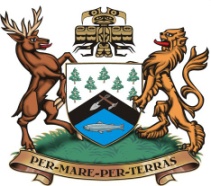 AGENDA COMMITTEE-OF-THE-WHOLE COUNCIL MEETING6:00 pm TUESDAY JANUARY 10, 2012Council Chambers - Municipal Hall	A.	CALL TO ORDER			Time:		B.	APPROVAL OF AGENDA		Motion required	1.	2.	C. 		PRESENTATION			1. 	Karsten Henrickson, Associate Regional Director, North Island College				Re: Update on North Island College / Mt. Waddington Regional Campus			2. 	Khris Singh, BC Rural Secretariat re: Update on the District of Port Hardy				Communities First Agreement.	D. 	ADJOURNMENT	1.		Time:	